РАСПОРЯЖЕНИЕ                           № 43                                     JАКААНот 22 июля .                                                                                  с. ТалдаО назначении публичных слушаний по проекту                                                              планировки и межевания части  территории южного                                                         жилого  микрорайона села Талда Талдинского                                                               сельского поселения Усть-Коксинского района Республики Алтай.Руководствуясь статьями 31 и 33 Градостроительного Кодекса Российской Федерации (с изменениями на 31.12.2014 года), статьей 28 Федерального закона «Об общих принципах организации местного самоуправления в Российской Федерации» от 6 октября 2003 года №131-ФЗ (с изменениями на 03.02.2015 года), Устава муниципального образования Талдинское  сельское поселение.1. Назначить на 01 сентября 2016  года проведение публичных слушаний по рассмотрению проекта планировки и межевания части  территории южного  жилого микрорайона села Талда Талдинского сельского поселения Усть-Коксинского района Республики Алтай                                                   2. Публичные слушания провести в Сельской администрации по адресу: с. Талда  ул. Центральная 29/2, 01сентября 2016 года в 10 часов.3. Поручить ведущему специалисту 1 разряда Сельской администрации Талдинского сельского поселения Апитовой И.В. в десятидневный срок со дня подписания настоящего распоряжения подготовить и опубликовать в районной газете «Уймонские Вести» информационное сообщение о проведении публичных слушаний по данному проекту.4. Поручить администрации Талдинского сельского поселения:4.1. в день опубликования информационного сообщения, разместить материалы к публичным слушаниям в помещении Сельской администрации Талдинского сельского поселения5. Поручить комиссии по планировки и межеванию территории, администрации Талдинского сельского поселения организовать и провести публичные слушания по проекту планировки и межевания части  территории южного  жилого микрорайона села Талда Талдинского сельского поселения Усть-Коксинского района Республики Алтай 6. Настоящее распоряжение вступает в силу с момента подписания.7. Контроль исполнения настоящего распоряжения оставляю за собойГлава МО Талдинское  сельское поселение                                                           В.П.НазароваСЕЛЬСКАЯ АДМИНИСТРАЦИЯ ТАЛДИНСКОГОСЕЛЬСКОГО ПОСЕЛЕНИЯ УСТЬ-КОКСИНСКОГО РАЙОНА РЕСПУБЛИКИ АЛТАЙ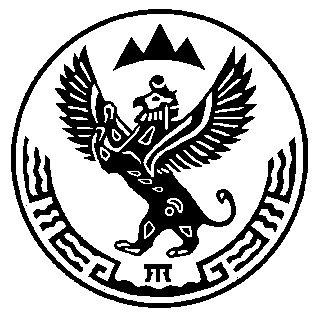 АЛТАЙ РЕСПУБЛИКАНЫН «КОКСУУ—ООЗЫ АЙМАГЫНДА» ТАЛДУ JУРТ JЕЕЗЕНИН JУРТ АДМИНИСТРАЦИЯЗЫ